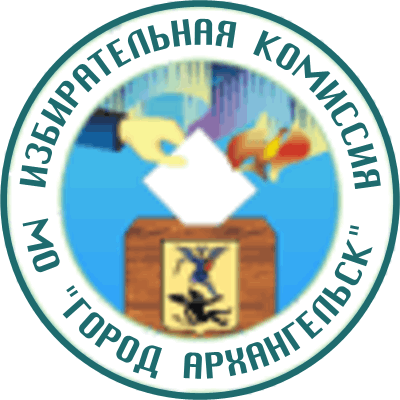 ИЗБИРАТЕЛЬНАЯ  КОМИССИЯМУНИЦИПАЛЬНОГО ОБРАЗОВАНИЯ "ГОРОД АРХАНГЕЛЬСК"(Архангельская городская избирательная комиссия)ПОСТАНОВЛЕНИЕ28 февраля  2017 года                                                                        № 58/212О перечне постановлений избирательной комиссии муниципального образования «Город Архангельск» для проведения 21 мая 2017 года дополнительных выборов депутата Архангельской городской Думы  двадцать шестого созыва по одномандатному избирательному округу № 4В связи с назначением дополнительных выборов депутата Архангельской городской Думы двадцать шестого созыва по одномандатному избирательному округу № 4, в соответствии со статьей 20 областного закона «О выборах в органы местного самоуправления в Архангельской области», избирательная комиссия муниципального образования «Город Архангельск» постановляет:1. Распространить действие постановлений избирательной комиссии муниципального образования «Город Архангельск» по выборам депутатов Архангельской городской Думы двадцать шестого созыва на дополнительные выборы депутата Архангельской городской Думы двадцать шестого созыва по одномандатному избирательному округу № 4, в части не противоречащей действующему законодательству, согласно прилагаемому перечню, с внесением следующих изменений:1.1. При использовании установленных постановлениями форм избирательных документов:слова «Выборы депутатов Архангельской городской Думы двадцать шестого созыва», «на выборах депутатов Архангельской городской Думы двадцать шестого созыва», «по выборам Архангельской городской Думы двадцать шестого созыва» заменять соответственно словами «Дополнительные выборы депутата Архангельской городской Думы двадцать шестого созыва», «на дополнительных выборах депутата Архангельской городской Думы двадцать шестого созыва», «по дополнительным выборам депутата Архангельской городской Думы двадцать шестого  созыва»;вместо слов «8 сентября 2013» указывать день голосования на дополнительных выборах депутата Архангельской городской Думы двадцать шестого  созыва « 21 мая  2017»;цифры «2013» и «200_» заменять на «2017».1.2. Руководствоваться при осуществлении избирательных действий датами, определенными в Календарном плане мероприятий по подготовке и проведению дополнительных выборов депутата Архангельской городской Думы двадцать шестого  созыва по одномандатному избирательному округу № 4 (постановление от 28.02.2017  года № 58/210).2. Разместить настоящее постановление на сайте муниципального образования «Город Архангельск» в сети Интернет.Председатель комиссии 	 					В.Д. Чуваков  Секретарь комиссии			                              Е.Н. БерезинаПеречень постановленийизбирательной комиссии МО «Город Архангельск»  для подготовки и проведения  дополнительных выборов депутата Архангельской городской Думы двадцать шестого созыва   по одномандатному избирательному округу № 421  мая2017 года №п/пЗаголовок постановленияНомер, дата принятого постановления О количестве подписей, необходимом для регистрации кандидата в депутаты Архангельской городской Думы двадцать шестого  созыва  по одномандатным избирательным округам 14.06.2013№ 9/27Об утверждении Порядка и времени предоставления  зарегистрированным кандидатам, доверенным лицам, избирательным объединениям, зарегистрировавшим список кандидатов в депутаты, доверенным лицам избирательного объединения  помещений для встреч избирателями  в период избирательной кампании на выборах депутатов Архангельской городской Думы двадцать шестого  созыва 14.06.2013 № 9/33О формах ведения организациями, осуществляющими выпуск средств массовой информации, отдельного учета объемов и стоимости бесплатных и платных эфирного времени и печатной площади, предоставленных зарегистрированным кандидатам, избирательным объединениям, зарегистрировавшим списки кандидатов, при проведении выборов   23.05.2013 № 8/24Об утверждении формы  представления избирательных комиссий  на проведение проверки сведений, указанных юридическими лицами при внесении (перечислении) пожертвований в избирательные фонды избирательных объединений, кандидатов  в период подготовки и проведения выборов депутатов Архангельской городской Думы двадцать шестого созыва29.04.20136 № 7/18О заверении списка кандидатов в депутаты, выдвинутых избирательным объединением "_________"  по одномандатному избирательному  округуО формах удостоверений зарегистрированного кандидата в депутаты Архангельской городской Думы двадцать шестого созыва, доверенного лица кандидата в депутаты Архангельской городской Думы, избирательного объединения, выдвинувшего список кандидатов 27.02.2013 № 6/14О формах удостоверений членов избирательных комиссии с правом совещательного голоса, назначенных кандидатом, избирательным объединением при проведении выборов Архангельской городской Думы двадцать шестого созыва27.02.2013 № 6/1321О форме удостоверения  об избрании депутатом Архангельской городской Думы двадцать шестого созыва27.02.2013№ 6/1522О Порядке предоставления печатной площади зарегистрированным кандидатам, избирательным объединениям, зарегистрировавшим списки кандидатов, редакциями периодических печатных изданий при проведении выборов 25.О порядке регистрации уполномоченных представителей по финансовым вопросам кандидатов, избирательных объединений, их полномочий при проведении выборов депутатов Архангельской городской Думы двадцать шестого созыва 23.05.2013 № 8/2227.О Порядке осуществления контроля за изготовлением избирательных бюллетеней на дополнительных  выборах депутата Архангельской городской Думы двадцать шестого созыва  по одномандатному избирательному округу № 426.06 2013                                                                 № 11/4128.О формах и требованиях к изготовлению избирательных бюллетеней для голосования на дополнительных  выборах депутата Архангельской городской Думы двадцать шестого созыва  по одномандатному избирательному округу № 426  июня 2013                                                                  № 11/4029.Об утверждении текста избирательного бюллетеня для голосования на  дополнительных  выборах депутата Архангельской городской Думы двадцать шестого созыва  по одномандатному избирательному округу № 430.О числе избирательных бюллетеней для голосования на  дополнительных  выборах депутата Архангельской городской Думы двадцать шестого созыва  по одномандатному избирательному округу № 431.О месте и времени передачи избирательных бюллетеней для голосования на  дополнительных  выборах депутата Архангельской городской Думы двадцать шестого созыва  по одномандатному избирательному округу № 4 членам избирательной комиссии, уничтожения лишних и выбракованных избирательных бюллетеней34.О нагрудном знаке наблюдателя на выборах депутатов Архангельской городской Думы двадцать шестого созыва23  августа 2013                                                                № 29/15335.Перечень средств массовой информации, обязанных предоставлять эфирное время, печатную площадь для проведения предвыборной агитации на выборах